EMAITZEN TAULAK:OSASUN ETA ZAINTZA ZERBITZUAKMedikuntza espezializatuaren kontsultak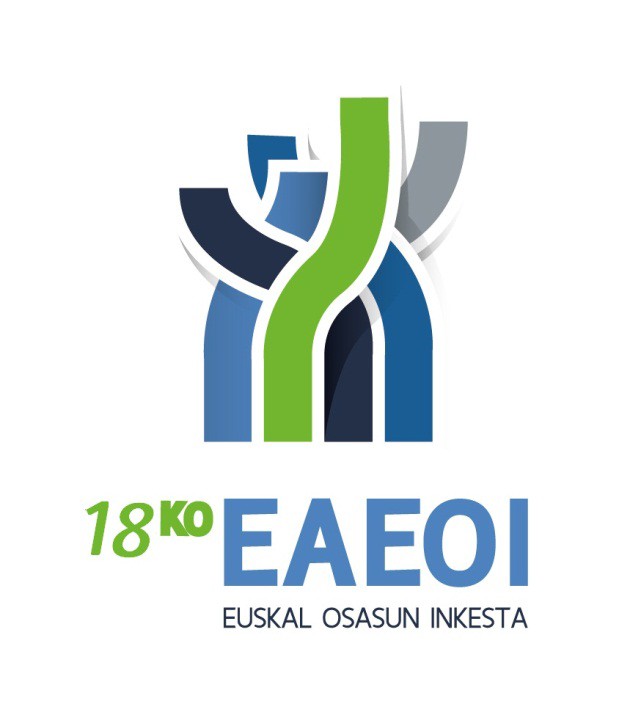 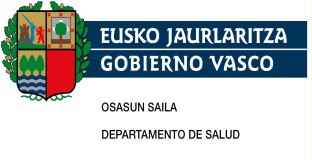 2AURKIBIDE OROKORRA9. MEDIKUNTZA ESPEZIALIZATUAREN KONTSULTAKtaula: Biztanleriaren banaketa medikuntza espezializatuko azken kontsultaz geroztik igaro den denboraren arabera, sexua, adina eta lurralde historikoa kontuan izanik………………………………………….     3taula: Biztanleriaren banaketa medikuntza espezializatuko azken kontsultaz geroztik igaro den denboraren arabera, sexua, adina eta klase soziala kontuan izanik……………………………………...15taula: Biztanleriaren banaketa medikuntza espezializatuko azken kontsultaz geroztik igaro den denboraren arabera, sexua, adina eta ikasketa-maila kontuan izanik*……………………………….  31taula: Aurreko 14 egunetan medikuntza espezializatuko kontsultetatara joan diren pertsonek egin duten kontsulta- kopuruaren banaketa, sexua, adina eta lurralde historikoa kontuan izanik………………………………………………………………………………….   45taula: Aurreko 14 egunetan medikuntza espezializatuko kontsultetatara joan diren pertsonek egin duten kontsulta- kopuruaren banaketa, sexua, adina eta klase soziala kontuan izanik………………………………………………………………………………….   48taula: Aurreko 14 egunetan medikuntza espezializatuko kontsultetatara joan diren pertsonek egin duten kontsulta- kopuruaren banaketa, sexua, adina eta ikasketa-maila kontuan izanik*……………………………………………………………………………….    52taula: Aurreko 14 egunetan medikuntza espezializatuko kontsulta egin duten pertsonen prebalentzia (%), sexua, adina eta lurralde historikoa kontuan izanik………………………………………….   55taula: Aurreko 14 egunetan medikuntza espezializatuko kontsulta egin duten pertsonen prebalentzia (%), sexua, adina eta klase soziala kontuan izanik………………………………………………….  56taula: Aurreko 14 egunetan medikuntza espezializatuko kontsulta egin duten pertsonen prebalentzia (%), sexua, adina eta ikasketa-maila kontuan izanik*………………………………………………..57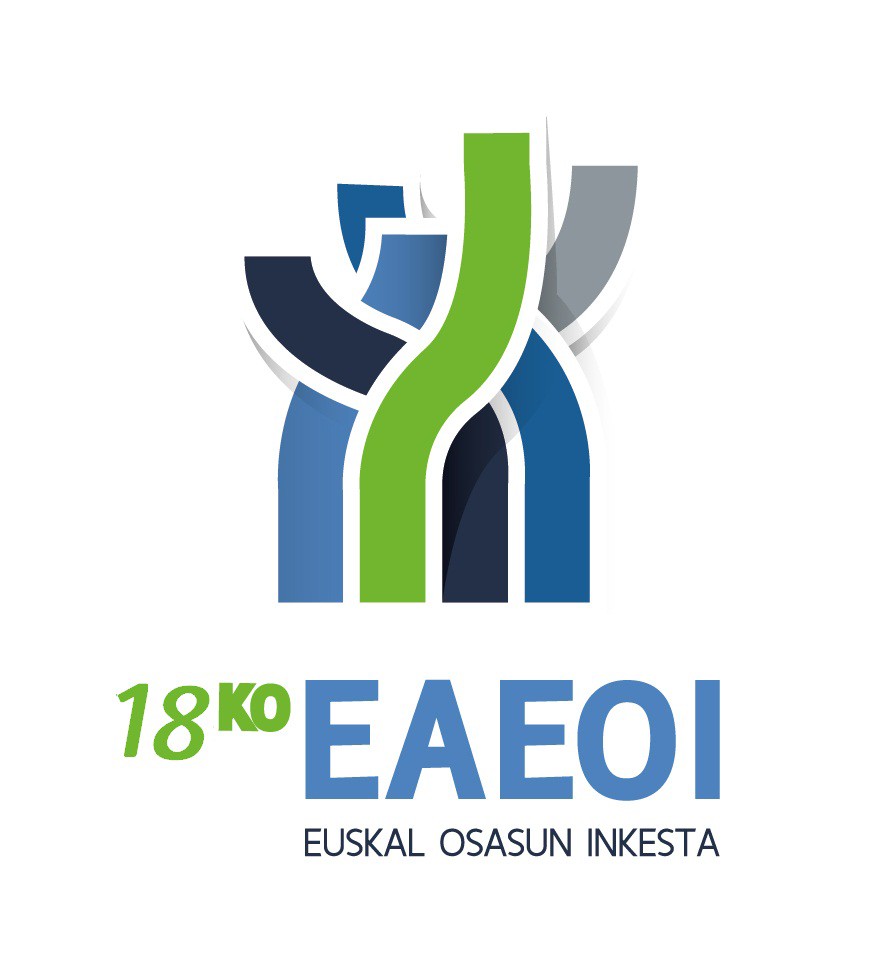 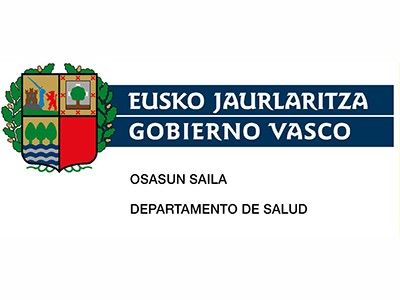 Azken 14 egunetan15 egun eta hilabete arteanHilabete baino gehiago eta 6 hilabete artean6hilabete baino gehiago eta urtebete arteanUrtebete baino gehiago eta 2 urte arteanAzken 14 egunetan15 egun eta hilabete arteanHilabete baino gehiago eta 6 hilabete artean6hilabete baino gehiago eta urtebete arteanUrtebete baino gehiago eta 2 urte artean102. taula: Aurreko 14 egunetan medikuntza espezializatuko kontsultetatara joan diren pertsonek egin duten kontsulta-kopuruaren banaketa, sexua, adina eta lurralde historikoa kontuan izaniktaula: Aurreko 14 egunetan medikuntza espezializatuko kontsultetatara joan diren pertsonek egin duten kontsulta-kopuruaren banaketa, sexua, adina eta ikasketa-maila kontuan izanik*taula: Aurreko 14 egunetan medikuntza espezializatuko kontsulta egin duten pertsonen prebalentzia (%), sexua, adina eta lurralde historikoa kontuan izaniktaula: Aurreko 14 egunetan medikuntza espezializatuko kontsulta egin duten pertsonen prebalentzia (%), sexua, adina eta klase soziala kontuan izaniktaula: Aurreko 14 egunetan medikuntza espezializatuko kontsulta egin duten pertsonen prebalentzia (%), sexua, adina eta ikasketa-maila kontuan izanik*Azken 14 egunetan15 egun eta hilabete arteanHilabete baino gehiago eta 6 hilabete artean6hilabete baino gehiago eta urtebete arteanUrtebete baino gehiago eta 2 urte arteanGizonezkoakGuztiraEAEN54.10169.023208.833148.739231.533%5,26,619,914,222,1ArabaN7.0379.03431.39719.67940.667%4,55,820,212,726,1GipuzkoaN16.20522.25663.13057.14569.751%4,76,518,416,720,3BizkaiaN30.85937.734114.30671.915121.115%5,66,920,813,122,10-14EAEN4.3847.07928.26316.73423.019%2,84,518,110,714,7ArabaN7827374.7714.5674.334%3,33,120,419,518,5GipuzkoaN1.2703.0689.7615.4965.979%2,45,718,210,311,2BizkaiaN2.3323.27513.7316.67112.707%2,94,117,38,416,015-24EAEN1.4995.62712.44310.87023.953%1,66,013,311,725,7ArabaN741.0401.6891.2713.975%0,57,712,69,429,6GipuzkoaN4082.4725.5484.2525.950%1,37,817,513,418,7BizkaiaN1.0172.1155.2065.34614.027%2,14,410,811,129,225-44EAEN11.69110.73144.07035.85874.470%4,13,715,312,525,9ArabaN1.3861.3146.6614.78111.242%3,12,914,810,625,0GipuzkoaN3.9222.78210.02412.72825.662%4,33,010,913,827,9BizkaiaN6.3836.63627.38518.35037.565%4,24,418,212,224,945-64EAEN17.10526.27661.12146.90278.580(continuación)arteangoraInoiz ezGuztiraGizonezkoakGuztiraEAEN160.20296.36778.7771.047.576%15,39,27,5100,0ArabaN23.61915.5458.558155.536%15,210,05,5100,0GipuzkoaN53.42930.89730.130342.943%15,69,08,8100,0BizkaiaN83.15449.92540.089549.097%15,19,17,3100,00-14EAEN15.5496.64754.660156.335%9,94,335,0100,0ArabaN1.4598505.90923.408%6,23,625,2100,0GipuzkoaN4.3201.11722.52853.538%8,12,142,1100,0BizkaiaN9.7694.68126.22479.390%12,35,933,0100,015-24EAEN20.2569.6139.03293.293%21,710,39,7100,0ArabaN3.4011.57242813.450%25,311,73,2100,0GipuzkoaN6.3262.9313.86531.752%19,99,212,2100,0BizkaiaN10.5295.1104.73948.090%21,910,69,9100,025-44EAEN59.93041.6229.432287.803%20,814,53,3100,0ArabaN10.3007.6691.54844.899%22,917,13,4100,0GipuzkoaN20.42714.2462.28592.077%22,215,52,5100,0BizkaiaN29.20419.7065.598150.827%19,413,13,7100,045-64EAEN49.89129.9324.308314.116Azken 14 egunetan15 egun eta hilabete arteanHilabete baino gehiago eta 6 hilabete artean6hilabete baino gehiago eta urtebete arteanUrtebete baino gehiago eta 2 urte arteanGizonezkoak45-64EAE%5,48,419,514,925,0ArabaN2.7903.2698.6945.85115.196%5,96,918,512,432,3GipuzkoaN5.0058.18518.28719.00922.478%5,08,118,118,922,3BizkaiaN9.31014.82234.13922.04240.906%5,68,920,513,324,665-74EAEN9.44210.92831.85322.07220.185%8,710,129,320,318,6ArabaN9451.4415.1171.7553.970%6,29,533,611,526,1GipuzkoaN3.3463.6859.7158.7026.033%9,110,026,423,716,4BizkaiaN5.1515.80217.02211.61410.183%9,110,230,020,518,0>=75EAEN9.9808.38231.08416.30311.326%11,49,635,618,713,0ArabaN1.0611.2344.4661.4541.951%9,210,738,912,717,0GipuzkoaN2.2542.0649.7956.9573.649%8,07,435,024,813,0BizkaiaN6.6655.08416.8227.8925.726%13,910,635,116,512,0EmakumezkoakGuztiraEAEN68.01781.573274.418216.863237.237%6,17,424,819,621,4ArabaN5.06710.71337.59428.29341.116%3,26,823,717,825,9GipuzkoaN16.26222.35189.25579.36375.109%4,56,224,822,020,8BizkaiaN46.68948.509147.569109.207121.012%7,98,225,018,520,50-14EAEN3.8769.40719.99220.88325.763%2,66,313,414,017,3(continuación)arteangoraInoiz ezGuztiraGizonezkoak45-64EAE%15,99,51,4100,0ArabaN6.3874.36953147.088%13,69,31,1100,0GipuzkoaN16.8849.8881.064100.800%16,89,81,1100,0BizkaiaN26.62015.6752.713166.228%16,09,41,6100,065-74EAEN8.6914.788712108.671%8,04,40,7100,0ArabaN1.36347714215.209%9,03,10,9100,0GipuzkoaN3.3671.68123536.763%9,24,60,6100,0BizkaiaN3.9612.63133556.699%7,04,60,6100,0>=75EAEN5.8853.76463487.358%6,74,30,7100,0ArabaN708609.11.481%6,25,3.100,0GipuzkoaN2.1061.03415328.014%7,53,70,5100,0BizkaiaN3.0712.12148147.863%6,44,41,0100,0EmakumezkoakGuztiraEAEN118.04148.50463.9851.108.638%10,64,45,8100,0ArabaN21.2128.1156.402158.510%13,45,14,0100,0GipuzkoaN34.64818.23325.268360.488%9,65,17,0100,0BizkaiaN62.18222.15632.316589.639%10,53,85,5100,00-14EAEN14.7586.09848.070148.848%9,94,132,3100,0Azken 14 egunetan15 egun eta hilabete arteanHilabete baino gehiago eta 6 hilabete artean6hilabete baino gehiago eta urtebete arteanUrtebete baino gehiago eta 2 urte arteanEmakumezkoak0-14ArabaN.2.4372.6735.3514.512%.11,012,124,120,4GipuzkoaN8422.5886.8196.4046.439%1,65,113,312,512,6BizkaiaN3.0334.38210.4999.12814.812%4,05,813,912,119,615-24EAEN2.9253.87716.71913.83524.267%3,34,419,115,827,7ArabaN..2.3112.0455.188%..18,416,341,2GipuzkoaN7661.5256.9625.1186.160%2,55,023,016,920,3BizkaiaN2.1592.3527.4456.67212.919%4,85,316,714,928,925-44EAEN18.41717.32164.88258.13371.909%6,56,122,920,525,4ArabaN2.3182.6129.1686.47710.479%5,46,121,515,224,6GipuzkoaN4.0693.29720.54623.14824.885%4,53,622,725,627,5BizkaiaN12.03011.41335.16828.50836.545%8,07,623,419,024,445-64EAEN25.66524.36685.02666.36372.635%7,97,526,220,522,4ArabaN1.6832.72712.1926.87714.723%3,65,826,014,731,4GipuzkoaN6.0427.86725.36026.46023.585%5,97,724,925,923,1BizkaiaN17.94013.77347.47333.02634.328%10,27,827,118,819,665-74EAEN9.14712.08039.89326.36120.441%7,49,732,121,216,4ArabaN2941.5625.7143.2083.462(continuación)arteangoraInoiz ezGuztiraEmakumezkoak0-14ArabaN2.0812984.81722.169%9,41,321,7100,0GipuzkoaN5.2802.45120.40651.229%10,34,839,8100,0BizkaiaN7.3973.35022.84775.449%9,84,430,3100,015-24EAEN11.9625.4658.47287.521%13,76,29,7100,0ArabaN1.3171.22749012.578%10,59,83,9100,0GipuzkoaN3.8612.4353.46430.290%12,78,011,4100,0BizkaiaN6.7851.8034.51844.654%15,24,010,1100,025-44EAEN37.23811.1454.214283.260%13,13,91,5100,0ArabaN7.9722.71088842.624%18,76,42,1100,0GipuzkoaN10.0243.5741.03490.577%11,13,91,1100,0BizkaiaN19.2434.8612.292150.059%12,83,21,5100,045-64EAEN34.99013.3011.981324.327%10,84,10,6100,0ArabaN6.2562.24512646.829%13,44,80,3100,0GipuzkoaN8.1834.48159102.037%8,04,40,1100,0BizkaiaN20.5526.5741.796175.460%11,73,71,0100,065-74EAEN9.5846.608281124.394%7,75,30,2100,0ArabaN2.048706.16.994Azken 14 egunetan15 egun eta hilabete arteanHilabete baino gehiago eta 6 hilabete artean6hilabete baino gehiago eta urtebete arteanUrtebete baino gehiago eta 2 urte arteanEmakumezkoak65-74Araba%1,79,233,618,920,4GipuzkoaN2.3642.81515.2798.6846.246%5,76,836,820,915,0BizkaiaN6.4897.70318.89914.46810.733%9,911,728,722,016,3>=75EAEN7.98814.52147.90731.28822.221%5,710,434,122,315,8ArabaN7721.3755.5354.3342.752%4,57,932,025,015,9GipuzkoaN2.1784.25914.2899.5497.794%4,99,531,921,317,4BizkaiaN5.0388.88628.08317.40511.675%6,411,435,922,314,9Sexu biakGuztiraEAEN122.119150.597483.251365.602468.770%5,77,022,417,021,7ArabaN12.10419.74768.99147.97281.783%3,96,322,015,326,0GipuzkoaN32.46744.607152.385136.508144.860%4,66,321,719,420,6BizkaiaN77.54786.243261.875181.122242.127%6,87,623,015,921,30-14EAEN8.26016.48748.25537.61748.782%2,75,415,812,316,0ArabaN7823.1747.4449.9188.846%1,77,016,321,819,4GipuzkoaN2.1125.65516.58011.90012.417%2,05,415,811,411,9BizkaiaN5.3667.65724.23115.79827.519%3,54,915,610,217,815-24EAEN4.4239.50529.16224.70548.220%2,45,316,113,726,7ArabaN741.0404.0003.3169.163%0,34,015,412,735,2(continuación)arteangoraInoiz ezGuztiraEmakumezkoak65-74Araba%12,04,2.100,0GipuzkoaN3.4452.62011441.567%8,36,30,3100,0BizkaiaN4.0923.28116865.833%6,25,00,3100,0>=75EAEN9.5075.887968140.287%6,84,20,7100,0ArabaN1.5389288217.316%8,95,40,5100,0GipuzkoaN3.8552.67219144.788%8,66,00,4100,0BizkaiaN4.1142.28769578.184%5,32,90,9100,0Sexu biakGuztiraEAEN278.243144.871142.7622.156.214%12,96,76,6100,0ArabaN44.83023.66014.960314.047%14,37,54,8100,0GipuzkoaN88.07749.13055.397703.431%12,57,07,9100,0BizkaiaN145.33672.08172.4051.138.736%12,86,36,4100,00-14EAEN30.30712.746102.730305.183%9,94,233,7100,0ArabaN3.5401.14710.72545.577%7,82,523,5100,0GipuzkoaN9.6003.56742.934104.767%9,23,441,0100,0BizkaiaN17.1668.03149.071154.839%11,15,231,7100,015-24EAEN32.21815.07817.504180.814%17,88,39,7100,0ArabaN4.7182.79991826.028%18,110,83,5100,0Azken 14 egunetan15 egun eta hilabete arteanHilabete baino gehiago eta 6 hilabete artean6hilabete baino gehiago eta urtebete arteanUrtebete baino gehiago eta 2 urte arteanSexu biak15-24GipuzkoaN1.1733.99712.5109.37112.110%1,96,420,215,119,5BizkaiaN3.1764.46812.65212.01826.947%3,44,813,613,029,125-44EAEN30.10828.052108.95293.991146.379%5,34,919,116,525,6ArabaN3.7043.92515.82811.25821.721%4,24,518,112,924,8GipuzkoaN7.9926.07830.57035.87650.548%4,43,316,719,627,7BizkaiaN18.41218.04962.55346.85774.110%6,16,020,815,624,645-64EAEN42.77050.642146.146113.265151.216%6,77,922,917,723,7ArabaN4.4735.99520.88712.72829.919%4,86,422,213,631,9GipuzkoaN11.04716.05343.64745.46946.062%5,47,921,522,422,7BizkaiaN27.25028.59481.61255.06875.234%8,08,423,916,122,065-74EAEN18.58923.00871.74648.43240.626%8,09,930,820,817,4ArabaN1.2393.00310.8314.9637.432%3,89,333,615,423,1GipuzkoaN5.7106.50124.99417.38612.279%7,38,331,922,215,7BizkaiaN11.64013.50535.92126.08220.915%9,511,029,321,317,1>=75EAEN17.96922.90378.99147.59233.547%7,910,134,720,914,7ArabaN1.8332.60910.0015.7884.702%6,49,134,720,116,3GipuzkoaN4.4336.32324.08416.50611.443(continuación)arteangoraInoiz ezGuztiraSexu biak15-24GipuzkoaN10.1875.3667.32962.042%16,48,611,8100,0BizkaiaN17.3146.9139.25792.744%18,77,510,0100,025-44EAEN97.16952.76713.645571.063%17,09,22,4100,0ArabaN18.27210.3792.43687.524%20,911,92,8100,0GipuzkoaN30.45117.8213.319182.654%16,79,81,8100,0BizkaiaN48.44624.5677.891300.886%16,18,22,6100,045-64EAEN84.88243.2336.288638.443%13,36,81,0100,0ArabaN12.6436.61565793.917%13,57,00,7100,0GipuzkoaN25.06714.3691.123202.837%12,47,10,6100,0BizkaiaN47.17222.2494.508341.688%13,86,51,3100,065-74EAEN18.27511.396993233.065%7,84,90,4100,0ArabaN3.4111.18314232.203%10,63,70,4100,0GipuzkoaN6.8114.30134878.330%8,75,50,4100,0BizkaiaN8.0535.913503122.532%6,64,80,4100,0>=75EAEN15.3929.6511.602227.646%6,84,20,7100,0ArabaN2.2471.5368228.797%7,85,30,3100,0GipuzkoaN5.9613.70634472.802Sexu biak>=75Gipuzkoa%6,18,733,122,715,7BizkaiaN11.70313.97144.90625.29717.401%9,311,135,620,113,8arteangoraInoiz ezGuztiraSexu biak>=75Gipuzkoa%8,25,10,5100,0BizkaiaN7.1854.4081.176126.047%5,73,50,9100,0Azken 14 egunetan15 egun eta hilabete arteanHilabete baino gehiago eta 6 hilabete artean6hilabete baino gehiago eta urtebete arteanUrtebete baino gehiago eta 2 urte artean2 urte baino gehiago eta 5 urte arteanGizonezkoakGuztiraGuztiraN53.82268.945208.833148.739230.981159.343%5,26,620,014,222,115,3IN6.3338.94731.95217.87133.22816.834%4,46,222,312,523,211,7IIN6.2456.95219.34413.94220.15516.570%5,96,618,413,319,215,8IIIN11.77814.86744.97235.98445.98634.938%5,26,519,815,820,215,4IVN22.49832.80294.55666.745110.31878.579%4,87,020,114,223,416,7VN6.9705.37818.01014.19621.29412.422%7,15,518,414,521,712,70-14GuztiraN4.3847.07928.26316.73423.01915.549%2,84,618,210,814,810,0IN5551.3557.4033.6395.8472.929%1,53,720,29,916,08,0IIN8726454.6381.4802.6632.170%3,62,619,06,110,98,9IIIN1.3481.8367.6155.8116.6555.382%3,14,217,413,215,212,3IVN7992.8207.7154.9177.5555.067%1,96,718,311,718,012,0VN811423892886299.%9,54,910,410,33,5.15-24GuztiraN1.3465.62712.44310.87023.95319.848%1,56,113,411,725,921,4IN.4671.5221.0574.3091.387%.4,715,410,743,714,1IIN1301.1021.4941.0422.2102.165%1,411,615,711,023,322,8IIIN1721.2172.9333.1885.7744.015%0,85,713,714,927,118,8IVN7002.2755.5804.0148.86310.101(continuación)Azken 14 egunetan15 egun eta hilabete arteanHilabete baino gehiago eta 6 hilabete artean6hilabete baino gehiago eta urtebete arteanUrtebete baino gehiago eta 2 urte artean2 urte baino gehiago eta 5 urte arteanGizonezkoak15-24IV%1,75,613,79,821,724,7VN3445679141.5692.7972.180%3,15,18,314,225,419,825-44GuztiraN11.69110.73144.07035.85874.33859.478%4,13,715,412,525,920,7IN2856838.8784.65611.6596.531%0,71,722,211,729,216,4IIN1.3632.0632.6665.0767.2377.929%4,46,78,616,423,425,7IIIN3.1742.5718.1246.14510.97610.068%6,14,915,611,821,119,4IVN5.8774.27018.49617.37137.33330.306%4,33,213,712,827,622,4VN9911.1445.9062.6117.1324.643%3,44,020,49,024,716,145-64GuztiraN17.10526.27661.12146.90278.58049.891%5,48,419,514,925,015,9IN2.7304.0087.6934.0498.5104.891%7,611,121,311,223,613,5IIN1.4272.3995.5812.8685.9223.020%6,010,123,412,024,812,7IIIN2.9406.19614.36413.17316.38512.410%4,18,519,818,222,617,1IVN7.05012.14227.89322.66039.49925.239%4,78,118,515,126,316,8VN2.9591.5305.5904.1528.2654.332%9,44,917,813,326,413,865-74GuztiraN9.44210.84931.85322.07220.1858.691%8,710,029,320,318,68,0IN1.9911.5342.8122.0461.996653%17,313,324,417,717,35,7IIN1.3615652.8742.2831.4361.132%12,85,327,121,513,510,7(continuación)Gizonezkoak15-24IV%11,111,7100,0VN1.1131.54911.032%10,114,0100,025-44GuztiraN41.6229.151286.939%14,53,2100,0IN5.4641.77739.933%13,74,5100,0IIN4.32124630.903%14,00,8100,0IIIN8.8562.05851.972%17,04,0100,0IVN18.2193.352135.224%13,52,5100,0VN4.7611.71928.907%16,55,9100,045-64GuztiraN29.9324.308314.116%9,51,4100,0IN3.39083036.101%9,42,3100,0IIN2.10052123.838%8,82,2100,0IIIN5.9951.01672.480%8,31,4100,0IVN14.1741.719150.375%9,41,1100,0VN4.27322231.322%13,60,7100,065-74GuztiraN4.788712108.592%4,40,7100,0IN40310311.537%3,50,9100,0IIN949.10.599%8,9.100,0Azken 14 egunetan15 egun eta hilabete arteanHilabete baino gehiago eta 6 hilabete artean6hilabete baino gehiago eta urtebete arteanUrtebete baino gehiago eta 2 urte artean2 urte baino gehiago eta 5 urte arteanGizonezkoak65-74IIIN1.7871.9545.2833.9774.1781.753%8,99,726,219,720,78,7IVN3.3255.60319.30311.15910.8014.631%5,89,833,619,418,88,1VN9781.1931.5802.6061.775523%11,013,417,829,320,05,9>=75GuztiraN9.8548.38231.08416.30310.9055.885%11,49,735,818,812,66,8IN7728993.6442.425908443%8,39,739,326,19,84,8IIN1.0921792.0911.192686153%18,93,136,220,611,92,6IIIN2.3571.0936.6523.6912.0181.309%13,36,237,520,811,47,4IVN4.7465.69115.5686.6246.2673.236%10,612,834,914,814,07,3VN8875203.1292.3721.026744%9,45,533,325,210,97,9EmakumezkoakGuztiraGuztiraN67.80981.261273.593216.462236.598118.041%6,17,424,819,621,410,7IN9.36110.75231.03329.10824.52113.157%6,87,822,621,217,99,6IIN6.1988.39031.65719.97622.5809.700%5,67,628,718,120,58,8IIIN18.94620.77274.13356.12260.26434.609%6,47,125,219,120,511,8IVN19.92527.08196.17177.81496.54843.290%5,06,824,219,624,310,9VN13.37914.26540.59933.44232.68617.286%8,18,624,520,219,710,40-14GuztiraN3.8769.26119.84520.67925.62514.758%2,66,313,514,017,410,0IN1.2073.9605.1097.0026.6242.706(continuación)Gizonezkoak65-74IIIN1.00923220.173%5,01,1100,0IVN2.18837757.388%3,80,7100,0VN240.8.895%2,7.100,0>=75GuztiraN3.76463486.811%4,30,7100,0IN186.9.276%2,0.100,0IIN2801045.775%4,81,8100,0IIIN48713917.746%2,70,8100,0IVN2.24223944.613%5,00,5100,0VN5701539.399%6,11,6100,0EmakumezkoakGuztiraGuztiraN48.04063.4881.105.292%4,35,7100,0IN6.49512.935137.361%4,79,4100,0IIN5.3246.391110.215%4,85,8100,0IIIN12.23717.247294.330%4,25,9100,0IVN17.64719.192397.668%4,44,8100,0VN6.3387.723165.718%3,84,7100,00-14GuztiraN5.82247.573147.438%3,932,3100,0IN1.76710.56538.941Azken 14 egunetan15 egun eta hilabete arteanHilabete baino gehiago eta 6 hilabete artean6hilabete baino gehiago eta urtebete arteanUrtebete baino gehiago eta 2 urte artean2 urte baino gehiago eta 5 urte arteanEmakumezkoak0-14I%3,110,213,118,017,06,9IIN4311.4443.5284.3892.7911.335%2,17,017,221,413,66,5IIIN1.0201.5745.1694.3797.2194.667%2,64,013,211,218,411,9IVN9802.2834.6644.4428.0946.050%2,35,411,010,519,114,3VN238.1.374467898.%3,7.21,47,314,0.15-24GuztiraN2.9253.87716.71913.83524.26711.962%3,34,419,115,827,713,7IN3371.1612.3382.9872.7751.822%2,58,517,121,820,313,3IIN.4272.2081.5513.292509%.4,523,116,234,45,3IIIN1.6345583.7623.4076.0494.296%7,32,516,715,126,919,1IVN7188946.2014.23310.1044.029%2,32,920,013,732,613,0VN2358372.2101.6572.0461.306%2,27,820,515,419,012,125-44GuztiraN18.41717.32164.20458.13371.69737.238%6,56,122,720,625,413,2IN3.9742.6679.7887.4169.5005.906%9,46,323,317,622,614,0IIN3.0331.97211.7055.5188.1433.077%8,65,633,215,623,18,7IIIN4.1244.20316.69114.21316.74910.227%6,06,224,520,824,515,0IVN4.0476.64220.20623.86629.40713.497%3,96,419,523,128,413,1VN3.2401.8365.8147.1207.8984.532%9,75,517,421,323,713,6(continuación)Emakumezkoak0-14I%4,527,1100,0IIN7735.81720.508%3,828,4100,0IIIN64314.57539.246%1,637,1100,0IVN2.31113.48942.312%5,531,9100,0VN3283.1266.431%5,148,6100,015-24GuztiraN5.4658.47287.521%6,29,7100,0IN4871.79813.705%3,613,1100,0IIN1.0625289.577%11,15,5100,0IIIN8181.98022.504%3,68,8100,0IVN2.4022.37330.955%7,87,7100,0VN6961.79310.780%6,516,6100,025-44GuztiraN11.1454.214282.369%3,91,5100,0IN2.41543142.096%5,71,0100,0IIN1.855.35.303%5,3.100,0IIIN1.93410468.246%2,80,2100,0IVN4.0071.697103.369%3,91,6100,0VN9341.98233.355%2,85,9100,0Azken 14 egunetan15 egun eta hilabete arteanHilabete baino gehiago eta 6 hilabete artean6hilabete baino gehiago eta urtebete arteanUrtebete baino gehiago eta 2 urte artean2 urte baino gehiago eta 5 urte arteanEmakumezkoak45-64GuztiraN25.57724.36685.02666.22172.56834.990%7,97,526,320,422,410,8IN2.9141.6928.1618.3664.4072.575%9,95,727,728,415,08,7IIN2.0432.7197.7806.3767.0723.441%6,78,925,621,023,311,3IIIN7.7958.40725.16719.06219.95211.357%8,18,726,019,720,611,7IVN8.3086.56729.40420.67728.74612.380%7,55,926,518,726,011,2VN4.5164.98214.51311.74112.3915.237%8,08,825,720,821,99,365-74GuztiraN9.14712.08039.89326.36120.2729.584%7,49,732,121,216,37,7IN6338193.1301.937782148%7,910,238,824,09,71,8IIN5518283.1801.179816632%7,210,841,615,410,78,3IIIN3.0052.74312.3407.2915.7252.011%8,67,835,220,816,35,7IVN3.1184.64315.47310.2569.7653.557%6,29,330,920,519,57,1VN1.8393.0475.7695.6973.1833.237%7,913,024,624,313,613,8>=75GuztiraN7.86814.35547.90731.23322.1709.507%5,610,334,322,315,96,8IN2954522.5051.401433.%5,88,949,327,58,5.IIN1401.0003.256963466706%2,114,747,914,26,910,4IIIN1.3683.28811.0047.7704.5692.050%4,210,133,923,914,16,3IVN2.7546.05220.22314.34010.4323.776(continuación)Emakumezkoak45-64GuztiraN13.1601.981323.889%4,10,6100,0IN1.21214129.469%4,10,5100,0IIN957.30.387%3,2.100,0IIIN4.57447596.789%4,70,5100,0IVN3.5961.073110.752%3,21,0100,0VN2.82129256.493%5,00,5100,065-74GuztiraN6.608281124.225%5,30,2100,0IN615.8.064%7,6.100,0IIN454.7.641%5,9.100,0IIIN1.81611435.044%5,20,3100,0IVN3.234.50.047%6,5.100,0VN48816823.429%2,10,7100,0>=75GuztiraN5.841968139.849%4,20,7100,0IN..5.087%..100,0IIN221466.799%3,30,7100,0IIIN2.452.32.502%7,5.100,0IVN2.09755960.233Azken 14 egunetan15 egun eta hilabete arteanHilabete baino gehiago eta 6 hilabete artean6hilabete baino gehiago eta urtebete arteanUrtebete baino gehiago eta 2 urte artean2 urte baino gehiago eta 5 urte arteanEmakumezkoak>=75IV%4,610,033,623,817,36,3VN3.3113.56210.9186.7606.2702.975%9,410,131,019,217,88,4Sexu biakGuztiraGuztiraN121.632150.205482.427365.201467.579277.384%5,77,022,417,021,712,9IN15.69419.69862.98546.97957.74929.991%5,67,022,416,720,610,7IIN12.44215.34251.00133.91942.73426.269%5,87,123,715,819,912,2IIIN30.72435.639119.10692.106106.24969.547%5,96,822,817,620,413,3IVN42.42359.882190.727144.559206.865121.869%4,96,922,016,723,814,0VN20.34919.64358.60847.63853.98029.708%7,77,422,218,120,511,30-14GuztiraN8.26016.34048.10837.41348.64430.307%2,75,415,912,316,110,0IN1.7625.31512.51210.64112.4715.635%2,37,016,614,116,57,5IIN1.3032.0898.1665.8705.4543.506%2,94,618,213,112,17,8IIIN2.3683.40912.78410.18913.87410.050%2,84,115,412,316,712,1IVN1.7795.10412.3809.35915.64811.117%2,16,014,711,118,513,2VN1.0484232.2661.3531.197.%7,02,815,19,08,0.15-24GuztiraN4.2719.50529.16224.70548.22031.811%2,45,316,213,726,817,7IN3371.6283.8604.0437.0853.209%1,46,916,417,230,113,6IIN1301.5293.7022.5945.5032.674%0,78,019,413,628,914,0(continuación)Emakumezkoak>=75IV%3,50,9100,0VN1.07036335.229%3,01,0100,0Sexu biakGuztiraGuztiraN144.068141.4102.149.904%6,76,6100,0IN17.09830.503280.697%6,110,9100,0IIN16.09917.476215.282%7,58,1100,0IIIN32.59735.930521.899%6,26,9100,0IVN60.43841.418868.181%7,04,8100,0VN17.83616.082263.845%6,86,1100,00-14GuztiraN12.282101.658303.012%4,133,5100,0IN2.45024.77775.564%3,232,8100,0IIN2.96715.61144.966%6,634,7100,0IIIN2.24428.18783.106%2,733,9100,0IVN3.75025.23884.374%4,429,9100,0VN8717.84315.001%5,852,3100,015-24GuztiraN14.92517.504180.102%8,39,7100,0IN9642.44423.571%4,110,4100,0IIN1.99394819.071%10,45,0100,0Azken 14 egunetan15 egun eta hilabete arteanHilabete baino gehiago eta 6 hilabete artean6hilabete baino gehiago eta urtebete arteanUrtebete baino gehiago eta 2 urte artean2 urte baino gehiago eta 5 urte arteanSexu biak15-24IIIN1.8061.7756.6956.59611.8238.311%4,14,015,315,027,019,0IVN1.4193.16811.7818.24718.96614.130%2,04,416,411,526,419,7VN5791.4043.1243.2264.8433.486%2,76,414,314,822,216,025-44GuztiraN30.10828.052108.27493.991146.03496.716%5,34,919,016,525,717,0IN4.2593.35018.66612.07121.15812.437%5,24,122,814,725,815,2IIN4.3964.03514.37110.59415.38011.006%6,66,121,716,023,216,6IIIN7.2986.77524.81520.35827.72620.295%6,15,620,616,923,116,9IVN9.92410.91238.70241.23766.74043.803%4,24,616,217,328,018,4VN4.2312.98011.7209.73115.0309.175%6,84,818,815,624,114,745-64GuztiraN42.68250.642146.146113.124151.14884.882%6,77,922,917,723,713,3IN5.6445.70015.85412.41512.9177.465%8,68,724,218,919,711,4IIN3.4705.11813.3609.24412.9946.461%6,49,424,617,024,011,9IIIN10.73514.60339.53232.23536.33723.768%6,38,623,419,021,514,0IVN15.35818.70957.29743.33868.24537.619%5,97,221,916,626,114,4VN7.4756.51220.10315.89320.6559.569%8,57,422,918,123,510,965-74GuztiraN18.58922.92971.74648.43240.45718.275%8,09,830,820,817,47,8IN2.6242.3535.9433.9832.778800(continuación)Sexu biak15-24IIIN3.2293.60643.840%7,48,2100,0IVN6.9307.16471.806%9,710,0100,0VN1.8093.34221.813%8,315,3100,025-44GuztiraN52.76713.365569.308%9,32,3100,0IN7.8792.20882.029%9,62,7100,0IIN6.17724666.206%9,30,4100,0IIIN10.7912.161120.218%9,01,8100,0IVN22.2275.049238.593%9,32,1100,0VN5.6943.70162.263%9,15,9100,045-64GuztiraN43.0926.288638.005%6,81,0100,0IN4.60297165.570%7,01,5100,0IIN3.05852154.225%5,61,0100,0IIIN10.5691.491169.269%6,20,9100,0IVN17.7702.792261.127%6,81,1100,0VN7.09451387.815%8,10,6100,065-74GuztiraN11.396993232.817%4,90,4100,0IN1.01810319.601Azken 14 egunetan15 egun eta hilabete arteanHilabete baino gehiago eta 6 hilabete artean6hilabete baino gehiago eta urtebete arteanUrtebete baino gehiago eta 2 urte artean2 urte baino gehiago eta 5 urte arteanSexu biak65-74I%13,412,030,320,314,24,1IIN1.9121.3936.0553.4622.2521.763%10,57,633,219,012,39,7IIIN4.7924.69617.62311.2689.9033.764%8,78,531,920,417,96,8IVN6.44310.24634.77621.41620.5668.188%6,09,532,419,919,17,6VN2.8174.2417.3498.3044.9583.760%8,713,122,725,715,311,6>=75GuztiraN17.72222.73778.99147.53733.07515.392%7,810,034,821,014,66,8IN1.0671.3516.1493.8261.341443%7,49,442,826,69,33,1IIN1.2321.1795.3472.1551.151859%9,89,442,517,19,26,8IIIN3.7254.38117.65611.4616.5883.360%7,48,735,122,813,16,7IVN7.50111.74335.79120.96316.7007.012%7,211,234,120,015,96,7VN4.1984.08314.0479.1317.2963.718%9,49,131,520,516,38,3Sexu biak65-74I%5,20,5100,0IIN1.403.18.240%7,7.100,0IIIN2.82534555.217%5,10,6100,0IVN5.422377107.434%5,00,4100,0VN72816832.325%2,30,5100,0>=75GuztiraN9.6051.602226.660%4,20,7100,0IN186.14.363%1,3.100,0IIN50115012.574%4,01,2100,0IIIN2.93913950.248%5,80,3100,0IVN4.339798104.847%4,10,8100,0VN1.64051644.628%3,71,2100,0Azken 14 egunetan15 egun eta hilabete arteanHilabete baino gehiago eta 6 hilabete artean6hilabete baino gehiago eta urtebete arteanUrtebete baino gehiago eta 2 urte arteanGizonezkoakGuztiraGuztiraN51.78765.131193.203140.351219.007%5,46,820,314,723,0Ikasket. gabe, lehen hezk.N14.01812.78554.55933.92037.085%6,56,025,515,817,3Oinarrizko big. hezk.N8.49513.33331.90422.64038.831%5,48,520,314,424,7Goi mailako big. hezk.N18.40425.89168.50356.63796.433%4,76,717,714,624,9Hirugarren hezkuntzaN10.87113.12238.23727.15546.658%5,66,819,814,124,20-14GuztiraN2.0703.18712.6338.34610.493%3,45,220,713,717,2Ikasket. gabe, lehen hezk.N1.8492.2789.6287.0837.845%3,74,619,314,215,7Oinarrizko big. hezk.N2219092.9131.2632.647%2,08,326,611,524,2Goi mailako big. hezk.N..92..%..100,0..15-24GuztiraN1.4995.62712.44310.87023.953%1,66,013,311,725,7Ikasket. gabe, lehen hezk.N2806941.6841.2121.478%3,07,518,213,115,9Oinarrizko big. hezk.N6881.9882.7642.9886.038%2,88,111,212,124,5Goi mailako big. hezk.N5302.6167.2175.22114.479%1,05,114,210,328,4Hirugarren hezkuntzaN.3307791.4481.958%.3,99,217,123,125-44GuztiraN11.69110.73144.07035.85874.470%4,13,715,312,525,9Ikasket. gabe, lehen hezk.N1.9524134.5221.8743.520%7,11,516,56,812,8Oinarrizko big. hezk.N9481.7026.2504.85110.545(continuación)2 urte baino gehiago eta 5 urte artean5 urtetik goraInoiz ezGuztiraGizonezkoakGuztiraGuztiraN151.32993.70237.646952.155%15,99,84,0100,0Ikasket. gabe, lehen hezk.N26.04218.68417.039214.132%12,28,78,0100,0Oinarrizko big. hezk.N20.61814.4176.793157.031%13,19,24,3100,0Goi mailako big. hezk.N73.06240.0948.999388.022%18,810,32,3100,0Hirugarren hezkuntzaN31.60720.5064.814192.970%16,410,62,5100,00-14GuztiraN6.6753.98213.52960.915%11,06,522,2100,0Ikasket. gabe, lehen hezk.N5.2913.49412.41549.883%10,67,024,9100,0Oinarrizko big. hezk.N1.3854891.11410.940%12,74,510,2100,0Goi mailako big. hezk.N...92%...100,015-24GuztiraN20.2569.6139.03293.293%21,710,39,7100,0Ikasket. gabe, lehen hezk.N1.1651.0631.6899.264%12,611,518,2100,0Oinarrizko big. hezk.N3.7852.6623.70224.615%15,410,815,0100,0Goi mailako big. hezk.N13.0364.6383.19350.931%25,69,16,3100,0Hirugarren hezkuntzaN2.2701.2504488.483%26,814,75,3100,025-44GuztiraN59.93041.6229.432287.803%20,814,53,3100,0Ikasket. gabe, lehen hezk.N6.9286.2051.98427.397%25,322,67,2100,0Oinarrizko big. hezk.N5.4654.40849934.666(continuación)Azken 14 egunetan15 egun eta hilabete arteanHilabete baino gehiago eta 6 hilabete artean6hilabete baino gehiago eta urtebete arteanUrtebete baino gehiago eta 2 urte arteanGizonezkoak25-44Oinarrizko big. hezk.%2,74,918,014,030,4Goi mailako big. hezk.N6.0765.61516.94418.18638.375%4,44,112,313,227,9Hirugarren hezkuntzaN2.7143.00116.35510.94722.030%3,13,418,512,424,945-64GuztiraN17.10526.27661.12146.90278.580%5,48,419,514,925,0Ikasket. gabe, lehen hezk.N2.6953.6509.9297.08311.977%5,87,821,315,225,7Oinarrizko big. hezk.N2.2964.3598.9087.62214.966%4,48,316,914,528,4Goi mailako big. hezk.N7.36211.50727.16023.30533.872%5,18,018,816,123,4Hirugarren hezkuntzaN4.7526.76015.1238.89217.765%6,89,621,512,725,365-74GuztiraN9.44210.92831.85322.07220.185%8,710,129,320,318,6Ikasket. gabe, lehen hezk.N2.1732.57412.9986.4237.082%6,17,336,718,220,0Oinarrizko big. hezk.N1.9322.1066.2734.0162.701%9,910,732,020,513,8Goi mailako big. hezk.N2.9254.6768.9707.4436.983%8,012,924,720,519,2Hirugarren hezkuntzaN2.4121.5723.6124.1893.419%13,99,120,824,219,7>=75GuztiraN9.9808.38231.08416.30311.326%11,49,635,618,713,0Ikasket. gabe, lehen hezk.N5.0693.17715.79810.2445.183%11,17,034,622,411,4Oinarrizko big. hezk.N2.4092.2694.7971.8991.934%16,615,733,113,113,4Goi mailako big. hezk.N1.5101.4778.1202.4822.723%8,17,943,513,314,6(continuación)2 urte baino gehiago eta 5 urte artean5 urtetik goraInoiz ezGuztiraGizonezkoak25-44Oinarrizko big. hezk.%15,812,71,4100,0Goi mailako big. hezk.N29.71218.6453.835137.388%21,613,62,8100,0Hirugarren hezkuntzaN17.82612.3643.11488.352%20,214,03,5100,045-64GuztiraN49.89129.9324.308314.116%15,99,51,4100,0Ikasket. gabe, lehen hezk.N5.8234.86951846.545%12,510,51,1100,0Oinarrizko big. hezk.N7.8945.5311.15852.735%15,010,52,2100,0Goi mailako big. hezk.N26.14313.6531.611144.612%18,19,41,1100,0Hirugarren hezkuntzaN10.0325.8791.02170.224%14,38,41,5100,065-74GuztiraN8.6914.788712108.671%8,04,40,7100,0Ikasket. gabe, lehen hezk.N2.7571.23114235.380%7,83,50,4100,0Oinarrizko big. hezk.N1.62571823519.604%8,33,71,2100,0Goi mailako big. hezk.N3.0552.19310336.349%8,46,00,3100,0Hirugarren hezkuntzaN1.25464723217.337%7,23,71,3100,0>=75GuztiraN5.8853.76463487.358%6,74,30,7100,0Ikasket. gabe, lehen hezk.N4.0781.82229145.663%8,94,00,6100,0Oinarrizko big. hezk.N4666108614.471%3,24,20,6100,0Goi mailako big. hezk.N1.11696525718.650%6,05,21,4100,0(continuación)Azken 14 egunetan15 egun eta hilabete arteanHilabete baino gehiago eta 6 hilabete artean6hilabete baino gehiago eta urtebete arteanUrtebete baino gehiago eta 2 urte arteanGizonezkoak>=75Hirugarren hezkuntzaN9921.4592.3681.6781.485%11,617,027,619,617,3EmakumezkoakGuztiraGuztiraN65.23875.423261.919204.852223.357%6,47,425,820,222,0Ikasket. gabe, lehen hezk.N12.61222.27170.59655.18157.649%4,68,125,720,120,9Oinarrizko big. hezk.N13.18414.92043.16934.57435.628%7,78,725,220,120,8Goi mailako big. hezk.N22.38121.63878.74366.42474.561%6,96,724,420,523,1Hirugarren hezkuntzaN17.06116.59369.41148.67355.521%6,96,728,219,822,60-14GuztiraN1.0963.2577.4948.87211.884%1,95,813,215,721,0Ikasket. gabe, lehen hezk.N9462.4696.0977.71710.327%2,05,212,816,221,7Oinarrizko big. hezk.N1507881.3971.1561.557%1,78,715,412,717,115-24GuztiraN2.9253.87716.71913.83524.267%3,34,419,115,827,7Ikasket. gabe, lehen hezk.N3558382.7711.315780%3,58,227,312,97,7Oinarrizko big. hezk.N3409394.5514.4616.315%1,43,919,018,626,4Goi mailako big. hezk.N1.8929966.8916.23013.762%4,62,416,615,033,1Hirugarren hezkuntzaN3371.1042.5061.8293.411%2,89,321,115,428,725-44GuztiraN18.41717.32164.88258.13371.909%6,56,122,920,525,4Ikasket. gabe, lehen hezk.N1229402.9902.5235.913%0,75,517,514,734,5Oinarrizko big. hezk.N2.3212.1204.2334.2057.854(continuación)2 urte baino gehiago eta 5 urte artean5 urtetik goraInoiz ezGuztiraGizonezkoak>=75Hirugarren hezkuntzaN225366.8.574%2,64,3.100,0EmakumezkoakGuztiraGuztiraN110.76247.30227.5601.016.415%10,94,72,7100,0Ikasket. gabe, lehen hezk.N26.68515.12415.080275.197%9,75,55,5100,0Oinarrizko big. hezk.N17.3987.4315.337171.640%10,14,33,1100,0Goi mailako big. hezk.N39.87613.9735.773323.369%12,34,31,8100,0Hirugarren hezkuntzaN26.80410.7741.370246.207%10,94,40,6100,00-14GuztiraN7.4804.89711.64556.625%13,28,620,6100,0Ikasket. gabe, lehen hezk.N5.2503.92410.81147.541%11,08,322,7100,0Oinarrizko big. hezk.N2.2309728349.084%24,510,79,2100,015-24GuztiraN11.9625.4658.47287.521%13,76,29,7100,0Ikasket. gabe, lehen hezk.N7646072.74010.169%7,56,026,9100,0Oinarrizko big. hezk.N3.9421.0272.35823.932%16,54,39,9100,0Goi mailako big. hezk.N6.0613.0432.68041.555%14,67,36,5100,0Hirugarren hezkuntzaN1.19678869411.865%10,16,65,8100,025-44GuztiraN37.23811.1454.214283.260%13,13,91,5100,0Ikasket. gabe, lehen hezk.N2.4181.78543017.121%14,110,42,5100,0Oinarrizko big. hezk.N4.0575931.68727.070(continuación)Azken 14 egunetan15 egun eta hilabete arteanHilabete baino gehiago eta 6 hilabete artean6hilabete baino gehiago eta urtebete arteanUrtebete baino gehiago eta 2 urte arteanEmakumezkoak25-44Oinarrizko big. hezk.%8,67,815,615,529,0Goi mailako big. hezk.N6.9567.57222.33526.04426.533%6,36,920,323,724,1Hirugarren hezkuntzaN9.0186.68935.32425.36031.609%7,05,227,419,624,545-64GuztiraN25.66524.36685.02666.36372.635%7,97,526,220,522,4Ikasket. gabe, lehen hezk.N3.3474.12613.3299.20714.690%6,37,825,117,427,7Oinarrizko big. hezk.N5.4024.85214.69011.56610.724%10,09,027,121,419,8Goi mailako big. hezk.N10.3669.54333.99426.89028.621%7,97,325,920,521,8Hirugarren hezkuntzaN6.5495.84523.01218.70018.599%7,66,826,721,721,665-74GuztiraN9.14712.08039.89326.36120.441%7,49,732,121,216,4Ikasket. gabe, lehen hezk.N2.9514.98415.51612.79810.032%5,49,228,623,618,5Oinarrizko big. hezk.N2.6812.3248.2316.9524.598%9,58,229,224,616,3Goi mailako big. hezk.N2.3582.74811.1774.7964.522%8,09,438,116,415,4Hirugarren hezkuntzaN1.1562.0244.9691.8151.289%9,216,039,314,410,2>=75GuztiraN7.98814.52147.90731.28822.221%5,710,434,122,315,8Ikasket. gabe, lehen hezk.N4.8918.91329.89421.62115.907%5,39,632,123,217,1Oinarrizko big. hezk.N2.2893.89610.0676.2344.580%7,813,334,521,315,7Goi mailako big. hezk.N8087804.3462.4641.122%7,16,838,021,59,8(continuación)2 urte baino gehiago eta 5 urte artean5 urtetik goraInoiz ezGuztiraEmakumezkoak25-44Oinarrizko big. hezk.%15,02,26,2100,0Goi mailako big. hezk.N15.7853.2841.467109.976%14,43,01,3100,0Hirugarren hezkuntzaN14.9785.484630129.093%11,64,20,5100,045-64GuztiraN34.99013.3011.981324.327%10,84,10,6100,0Ikasket. gabe, lehen hezk.N6.1232.03717753.036%11,53,80,3100,0Oinarrizko big. hezk.N4.3372.27929254.143%8,04,20,5100,0Goi mailako big. hezk.N14.3915.7821.512131.099%11,04,41,2100,0Hirugarren hezkuntzaN10.1403.204.86.050%11,83,7.100,065-74GuztiraN9.5846.608281124.394%7,75,30,2100,0Ikasket. gabe, lehen hezk.N4.9583.016.54.256%9,15,6.100,0Oinarrizko big. hezk.N1.7131.53816828.204%6,15,50,6100,0Goi mailako big. hezk.N2.4981.09111429.303%8,53,70,4100,0Hirugarren hezkuntzaN416963.12.631%3,37,6.100,0>=75GuztiraN9.5075.887968140.287%6,84,20,7100,0Ikasket. gabe, lehen hezk.N7.1723.75592293.076%7,74,01,0100,0Oinarrizko big. hezk.N1.1191.023.29.207%3,83,5.100,0Goi mailako big. hezk.N1.142773.11.437%10,06,8.100,0(continuación)Azken 14 egunetan15 egun eta hilabete arteanHilabete baino gehiago eta 6 hilabete artean6hilabete baino gehiago eta urtebete arteanUrtebete baino gehiago eta 2 urte arteanEmakumezkoak>=75Hirugarren hezkuntzaN.9313.600969612%.14,254,814,89,3Sexu biakGuztiraGuztiraN117.025140.554455.123345.203442.364%5,97,123,117,522,5Ikasket. gabe, lehen hezk.N26.63035.056125.15589.10194.734%5,47,225,618,219,4Oinarrizko big. hezk.N21.67928.25375.07357.21374.459%6,68,622,817,422,7Goi mailako big. hezk.N40.78447.529147.247123.061170.993%5,76,720,717,324,0Hirugarren hezkuntzaN27.93229.716107.64875.828102.179%6,46,824,517,323,30-14GuztiraN3.1666.44420.12717.21822.377%2,75,517,114,619,0Ikasket. gabe, lehen hezk.N2.7944.74715.72514.80018.172%2,94,916,115,218,7Oinarrizko big. hezk.N3711.6974.3102.4184.204%1,98,521,512,121,0Goi mailako big. hezk.N..92..%..100,0..15-24GuztiraN4.4239.50529.16224.70548.220%2,45,316,113,726,7Ikasket. gabe, lehen hezk.N6351.5324.4552.5282.257%3,37,922,913,011,6Oinarrizko big. hezk.N1.0292.9277.3147.44912.352%2,16,015,115,325,4Goi mailako big. hezk.N2.4233.61114.10811.45128.241%2,63,915,312,430,5Hirugarren hezkuntzaN3371.4353.2853.2775.369%1,77,116,116,126,425-44GuztiraN30.10828.052108.95293.991146.379%5,34,919,116,525,6Ikasket. gabe, lehen hezk.N2.0741.3547.5124.3979.432(continuación)2 urte baino gehiago eta 5 urte artean5 urtetik goraInoiz ezGuztiraEmakumezkoak>=75Hirugarren hezkuntzaN74336466.568%1,15,10,7100,0Sexu biakGuztiraGuztiraN262.091141.00465.2061.968.570%13,37,23,3100,0Ikasket. gabe, lehen hezk.N52.72733.80832.119489.329%10,86,96,6100,0Oinarrizko big. hezk.N38.01621.84912.130328.671%11,66,63,7100,0Goi mailako big. hezk.N112.93854.06714.772711.391%15,97,62,1100,0Hirugarren hezkuntzaN58.41031.2806.184439.178%13,37,11,4100,00-14GuztiraN14.1558.87925.174117.539%12,07,621,4100,0Ikasket. gabe, lehen hezk.N10.5407.41823.22697.423%10,87,623,8100,0Oinarrizko big. hezk.N3.6151.4611.94720.024%18,17,39,7100,0Goi mailako big. hezk.N...92%...100,015-24GuztiraN32.21815.07817.504180.814%17,88,39,7100,0Ikasket. gabe, lehen hezk.N1.9291.6704.42819.433%9,98,622,8100,0Oinarrizko big. hezk.N7.7273.6896.06048.547%15,97,612,5100,0Goi mailako big. hezk.N19.0977.6815.87492.486%20,68,36,4100,0Hirugarren hezkuntzaN3.4662.0381.14220.348%17,010,05,6100,025-44GuztiraN97.16952.76713.645571.063%17,09,22,4100,0Ikasket. gabe, lehen hezk.N9.3467.9902.41444.518(continuación)Azken 14 egunetan15 egun eta hilabete arteanHilabete baino gehiago eta 6 hilabete artean6hilabete baino gehiago eta urtebete arteanUrtebete baino gehiago eta 2 urte arteanSexu biak25-44Ikasket. gabe, lehen hezk.%4,73,016,99,921,2Oinarrizko big. hezk.N3.2693.82110.4829.05618.399%5,36,217,014,729,8Goi mailako big. hezk.N13.03213.18739.27944.23064.908%5,35,315,917,926,2Hirugarren hezkuntzaN11.7339.69051.67936.30853.640%5,44,523,816,724,745-64GuztiraN42.77050.642146.146113.265151.216%6,77,922,917,723,7Ikasket. gabe, lehen hezk.N6.0427.77623.25816.29026.667%6,17,823,416,426,8Oinarrizko big. hezk.N7.6989.21223.59819.18925.690%7,28,622,118,024,0Goi mailako big. hezk.N17.72921.05061.15450.19562.493%6,47,622,218,222,7Hirugarren hezkuntzaN11.30112.60538.13627.59236.365%7,28,124,417,723,365-74GuztiraN18.58923.00871.74648.43240.626%8,09,930,820,817,4Ikasket. gabe, lehen hezk.N5.1247.55828.51419.22117.115%5,78,431,821,419,1Oinarrizko big. hezk.N4.6134.43014.50410.9687.298%9,69,330,322,915,3Goi mailako big. hezk.N5.2837.42520.14712.23811.505%8,011,330,718,617,5Hirugarren hezkuntzaN3.5683.5958.5816.0054.708%11,912,028,620,015,7>=75GuztiraN17.96922.90378.99147.59233.547%7,910,134,720,914,7Ikasket. gabe, lehen hezk.N9.96012.09145.69231.86521.090%7,28,732,923,015,2Oinarrizko big. hezk.N4.6996.16614.8648.1336.514%10,814,134,018,614,9(continuación)2 urte baino gehiago eta 5 urte artean5 urtetik goraInoiz ezGuztiraSexu biak25-44Ikasket. gabe, lehen hezk.%21,017,95,4100,0Oinarrizko big. hezk.N9.5225.0002.18561.736%15,48,13,5100,0Goi mailako big. hezk.N45.49621.9295.302247.364%18,48,92,1100,0Hirugarren hezkuntzaN32.80417.8483.744217.445%15,18,21,7100,045-64GuztiraN84.88243.2336.288638.443%13,36,81,0100,0Ikasket. gabe, lehen hezk.N11.9476.90669599.580%12,06,90,7100,0Oinarrizko big. hezk.N12.2307.8101.449106.877%11,47,31,4100,0Goi mailako big. hezk.N40.53319.4343.123275.711%14,77,01,1100,0Hirugarren hezkuntzaN20.1719.0831.021156.274%12,95,80,7100,065-74GuztiraN18.27511.396993233.065%7,84,90,4100,0Ikasket. gabe, lehen hezk.N7.7154.24714289.636%8,64,70,2100,0Oinarrizko big. hezk.N3.3372.25640247.808%7,04,70,8100,0Goi mailako big. hezk.N5.5533.28421765.652%8,55,00,3100,0Hirugarren hezkuntzaN1.6701.61023229.969%5,65,40,8100,0>=75GuztiraN15.3929.6511.602227.646%6,84,20,7100,0Ikasket. gabe, lehen hezk.N11.2505.5781.213138.739%8,14,00,9100,0Oinarrizko big. hezk.N1.5851.6338643.679%3,63,70,2100,0(continuación)Sexu biak>=75Goi mailako big. hezk.N2.3182.25712.4674.9463.846%7,77,541,416,412,8Hirugarren hezkuntzaN9922.3905.9682.6472.097%6,615,839,417,513,92 urtebainogehiagoeta 5urte5 urtetikarteangoraInoiz ezGuztiraSexu biak>=75Goi mailako big. hezk.N2.2581.73825730.086%7,55,80,9100,0Hirugarren hezkuntzaN2997024615.142%2,04,60,3100,0Batez bestekoaDesbiderapen estandarraMediana25pertzentila75pertzentilaGizonezkoakGuztiraEAE1,31,11,01,01,0Araba1,10,31,01,01,0Gipuzkoa1,20,41,01,01,0Bizkaia1,41,41,01,01,00-14EAE1,41,31,01,01,0Araba1,00,01,01,01,0Gipuzkoa1,20,61,01,01,0Bizkaia1,71,71,01,02,015-24EAE1,30,71,01,01,0Araba1,0.1,01,01,0Gipuzkoa1,00,01,01,01,0Bizkaia1,40,81,01,01,025-44EAE1,41,91,01,01,0Araba1,00,01,01,01,0Gipuzkoa1,20,51,01,01,0Bizkaia1,72,71,01,01,045-64EAE1,20,81,01,01,0Araba1,10,41,01,01,0Gipuzkoa1,20,51,01,01,0Bizkaia1,31,01,01,01,065-74EAE1,10,31,01,01,0Araba1,10,31,01,01,0Gipuzkoa1,10,31,01,01,0Bizkaia1,20,41,01,01,0>=75EAE1,40,91,01,01,0Araba1,20,41,01,01,0Gipuzkoa1,10,31,01,01,0Bizkaia1,51,11,01,02,0EmakumezkoakGuztiraEAE1,41,11,01,01,0Araba1,20,41,01,01,0Gipuzkoa1,20,81,01,01,0Bizkaia1,41,31,01,01,00-14EAE1,10,41,01,01,0Araba.....Gipuzkoa1,00,01,01,01,0Bizkaia1,20,41,01,01,0(continuación)Batez bestekoaDesbiderapen estandarraMediana25pertzentila75pertzentilaEmakumezkoak15-24EAE1,10,31,01,01,0Araba.....Gipuzkoa1,20,51,01,01,0Bizkaia1,00,01,01,01,025-44EAE1,52,01,01,01,0Araba1,20,51,01,01,0Gipuzkoa1,51,51,01,01,0Bizkaia1,62,41,01,01,045-64EAE1,30,71,01,01,0Araba1,20,41,01,01,0Gipuzkoa1,20,41,01,01,0Bizkaia1,40,81,01,02,065-74EAE1,30,71,01,01,0Araba1,00,01,01,01,0Gipuzkoa1,10,31,01,01,0Bizkaia1,40,91,01,01,0>=75EAE1,40,71,01,02,0Araba1,40,51,01,02,0Gipuzkoa1,30,71,01,01,0Bizkaia1,40,71,01,02,0Sexu biakGuztiraEAE1,31,11,01,01,0Araba1,10,41,01,01,0Gipuzkoa1,20,61,01,01,0Bizkaia1,41,31,01,01,00-14EAE1,31,01,01,01,0Araba1,00,01,01,01,0Gipuzkoa1,10,51,01,01,0Bizkaia1,41,11,01,01,015-24EAE1,10,51,01,01,0Araba1,0.1,01,01,0Gipuzkoa1,20,41,01,01,0Bizkaia1,10,51,01,01,025-44EAE1,52,01,01,01,0Araba1,10,41,01,01,0Gipuzkoa1,41,11,01,01,0Bizkaia1,62,51,01,01,0(continuación)Batez bestekoaDesbiderapen estandarraMediana25pertzentila75pertzentilaSexu biak45-64EAE1,30,71,01,01,0Araba1,20,41,01,01,0Gipuzkoa1,20,41,01,01,0Bizkaia1,30,91,01,01,065-74EAE1,20,61,01,01,0Araba1,10,31,01,01,0Gipuzkoa1,10,31,01,01,0Bizkaia1,30,71,01,01,0>=75EAE1,40,81,01,01,0Araba1,30,41,01,02,0Gipuzkoa1,20,51,01,01,0Bizkaia1,50,91,01,02,0Batez bestekoaDesbiderapen estandarraMediana25pertzentila75pertzentilaGizonezkoakGuztiraGuztira1,31,11,01,01,0I1,30,81,01,01,0II1,10,51,01,01,0III1,20,71,01,01,0IV1,41,41,01,01,0V1,31,01,01,01,00-14Guztira1,41,31,01,01,0I1,00,01,01,01,0II1,20,81,01,01,0III1,20,51,01,01,0IV1,30,61,01,02,0V2,43,41,01,06,015-24Guztira1,30,71,01,01,0I.....II1,0.1,01,01,0III1,0.1,01,01,0IV1,51,01,01,03,0V1,00,01,01,01,025-44Guztira1,41,91,01,01,0I1,0.1,01,01,0II1,10,51,01,01,0III1,31,11,01,01,0IV1,62,61,01,01,0V1,00,01,01,01,045-64Guztira1,20,81,01,01,0I1,10,41,01,01,0II1,20,71,01,01,0III1,10,31,01,01,0IV1,31,11,01,01,0V1,20,51,01,01,065-74Guztira1,10,31,01,01,0I1,30,51,01,02,0II1,00,01,01,01,0III1,20,41,01,01,0IV1,10,31,01,01,0V1,00,01,01,01,0(continuación)Batez bestekoaDesbiderapen estandarraMediana25pertzentila75pertzentilaGizonezkoak>=75Guztira1,40,91,01,01,0I2,11,71,01,02,0II1,10,31,01,01,0III1,40,61,01,02,0IV1,41,01,01,01,0V1,20,41,01,01,0EmakumezkoakGuztiraGuztira1,41,11,01,01,0I1,72,41,01,02,0II1,51,21,01,02,0III1,20,61,01,01,0IV1,30,71,01,01,0V1,30,91,01,01,00-14Guztira1,10,41,01,01,0I1,20,41,01,01,0II1,00,01,01,01,0III1,00,01,01,01,0IV1,40,71,01,02,0V1,00,01,01,01,015-24Guztira1,10,31,01,01,0I1,0.1,01,01,0II.....III1,10,41,01,01,0IV1,00,01,01,01,0V1,0.1,01,01,025-44Guztira1,52,01,01,01,0I2,34,21,01,02,0II1,41,01,01,01,0III1,40,71,01,02,0IV1,20,61,01,01,0V1,41,91,01,01,045-64Guztira1,30,71,01,01,0I1,10,31,01,01,0II1,91,61,01,02,0III1,20,41,01,01,0IV1,40,71,01,02,0V1,30,61,01,02,0(continuación)Batez bestekoaDesbiderapen estandarraMediana25pertzentila75pertzentilaEmakumezkoak65-74Guztira1,30,71,01,01,0I2,01,12,01,03,0II1,40,61,01,02,0III1,40,81,01,01,0IV1,30,81,01,01,0V1,00,21,01,01,0>=75Guztira1,40,71,01,02,0I1,50,61,01,02,0II1,0.1,01,01,0III1,30,71,01,01,0IV1,30,51,01,01,0V1,50,81,01,02,0Sexu biakGuztiraGuztira1,31,11,01,01,0I1,51,91,01,01,0II1,30,91,01,01,0III1,20,61,01,01,0IV1,31,11,01,01,0V1,30,91,01,01,00-14Guztira1,31,01,01,01,0I1,10,41,01,01,0II1,10,51,01,01,0III1,10,41,01,01,0IV1,40,61,01,02,0V2,12,51,01,01,015-24Guztira1,10,51,01,01,0I1,0.1,01,01,0II1,0.1,01,01,0III1,10,41,01,01,0IV1,30,71,01,01,0V1,00,01,01,01,025-44Guztira1,52,01,01,01,0I2,24,11,01,02,0II1,30,91,01,01,0III1,40,91,01,01,0IV1,42,01,01,01,0V1,31,61,01,01,0(continuación)Batez bestekoaDesbiderapen estandarraMediana25pertzentila75pertzentilaSexu biak45-64Guztira1,30,71,01,01,0I1,10,31,01,01,0II1,61,31,01,02,0III1,10,41,01,01,0IV1,40,91,01,01,0V1,30,51,01,01,065-74Guztira1,20,61,01,01,0I1,50,71,01,02,0II1,10,31,01,01,0III1,30,71,01,01,0IV1,20,61,01,01,0V1,00,21,01,01,0>=75Guztira1,40,81,01,01,0I1,91,51,01,02,0II1,10,31,01,01,0III1,30,61,01,01,0IV1,30,81,01,01,0V1,50,71,01,02,0Batez bestekoaDesbiderapen estandarraMediana25pertzentila75pertzentilaGizonezkoakGuztiraGuztira1,31,01,01,01,0Ikasket. gabe, lehen hezk.1,30,71,01,01,0Oinarrizko big. hezk.1,10,41,01,01,0Goi mailako big. hezk.1,41,61,01,01,0Hirugarren hezkuntza1,10,41,01,01,00-14Guztira1,00,01,01,01,0Ikasket. gabe, lehen hezk.1,00,01,01,01,0Oinarrizko big. hezk.1,0.1,01,01,0Goi mailako big. hezk......15-24Guztira1,30,71,01,01,0Ikasket. gabe, lehen hezk.1,0.1,01,01,0Oinarrizko big. hezk.1,61,01,01,03,0Goi mailako big. hezk.1,00,01,01,01,0Hirugarren hezkuntza.....25-44Guztira1,41,91,01,01,0Ikasket. gabe, lehen hezk.1,30,71,01,01,0Oinarrizko big. hezk.1,00,01,01,01,0Goi mailako big. hezk.1,72,71,01,01,0Hirugarren hezkuntza1,10,31,01,01,045-64Guztira1,20,81,01,01,0Ikasket. gabe, lehen hezk.1,30,41,01,02,0Oinarrizko big. hezk.1,20,41,01,01,0Goi mailako big. hezk.1,31,11,01,01,0Hirugarren hezkuntza1,10,51,01,01,065-74Guztira1,10,31,01,01,0Ikasket. gabe, lehen hezk.1,20,31,01,01,0Oinarrizko big. hezk.1,00,01,01,01,0Goi mailako big. hezk.1,10,31,01,01,0Hirugarren hezkuntza1,20,51,01,01,0>=75Guztira1,40,91,01,01,0Ikasket. gabe, lehen hezk.1,51,01,01,02,0Oinarrizko big. hezk.1,10,31,01,01,0Goi mailako big. hezk.1,61,41,01,02,0Hirugarren hezkuntza1,20,31,01,01,0(continuación)Batez bestekoaDesbiderapen estandarraMediana25pertzentila75pertzentilaEmakumezkoakGuztiraGuztira1,41,11,01,01,0Ikasket. gabe, lehen hezk.1,30,71,01,01,0Oinarrizko big. hezk.1,30,91,01,01,0Goi mailako big. hezk.1,20,61,01,01,0Hirugarren hezkuntza1,62,01,01,02,00-14Guztira1,10,31,01,01,0Ikasket. gabe, lehen hezk.1,00,01,01,01,0Oinarrizko big. hezk.2,0.2,02,02,015-24Guztira1,10,31,01,01,0Ikasket. gabe, lehen hezk.1,50,72,01,02,0Oinarrizko big. hezk.1,00,01,01,01,0Goi mailako big. hezk.1,00,01,01,01,0Hirugarren hezkuntza1,0.1,01,01,025-44Guztira1,52,01,01,01,0Ikasket. gabe, lehen hezk.1,0.1,01,01,0Oinarrizko big. hezk.1,72,41,01,01,0Goi mailako big. hezk.1,10,31,01,01,0Hirugarren hezkuntza1,82,71,01,02,045-64Guztira1,30,71,01,01,0Ikasket. gabe, lehen hezk.1,10,31,01,01,0Oinarrizko big. hezk.1,30,61,01,01,0Goi mailako big. hezk.1,40,61,01,02,0Hirugarren hezkuntza1,41,01,01,01,065-74Guztira1,30,71,01,01,0Ikasket. gabe, lehen hezk.1,20,91,01,01,0Oinarrizko big. hezk.1,10,21,01,01,0Goi mailako big. hezk.1,50,81,01,02,0Hirugarren hezkuntza1,70,81,01,02,0>=75Guztira1,40,71,01,02,0Ikasket. gabe, lehen hezk.1,50,71,01,02,0Oinarrizko big. hezk.1,30,61,01,01,0Goi mailako big. hezk.1,00,01,01,01,0Hirugarren hezkuntza.....(continuación)Batez bestekoaDesbiderapen estandarraMediana25pertzentila75pertzentilaSexu biakGuztiraGuztira1,31,11,01,01,0Ikasket. gabe, lehen hezk.1,30,71,01,01,0Oinarrizko big. hezk.1,20,71,01,01,0Goi mailako big. hezk.1,31,21,01,01,0Hirugarren hezkuntza1,41,51,01,01,00-14Guztira1,00,21,01,01,0Ikasket. gabe, lehen hezk.1,00,01,01,01,0Oinarrizko big. hezk.1,40,71,01,02,0Goi mailako big. hezk......15-24Guztira1,10,51,01,01,0Ikasket. gabe, lehen hezk.1,30,61,01,02,0Oinarrizko big. hezk.1,40,81,01,01,0Goi mailako big. hezk.1,00,01,01,01,0Hirugarren hezkuntza1,0.1,01,01,025-44Guztira1,52,01,01,01,0Ikasket. gabe, lehen hezk.1,30,61,01,01,0Oinarrizko big. hezk.1,51,91,01,01,0Goi mailako big. hezk.1,41,81,01,01,0Hirugarren hezkuntza1,72,41,01,02,045-64Guztira1,30,71,01,01,0Ikasket. gabe, lehen hezk.1,20,41,01,01,0Oinarrizko big. hezk.1,20,51,01,01,0Goi mailako big. hezk.1,30,91,01,01,0Hirugarren hezkuntza1,30,81,01,01,065-74Guztira1,20,61,01,01,0Ikasket. gabe, lehen hezk.1,20,71,01,01,0Oinarrizko big. hezk.1,00,21,01,01,0Goi mailako big. hezk.1,30,61,01,01,0Hirugarren hezkuntza1,40,61,01,02,0>=75Guztira1,40,81,01,01,0Ikasket. gabe, lehen hezk.1,50,91,01,02,0Oinarrizko big. hezk.1,20,51,01,01,0Goi mailako big. hezk.1,41,11,01,01,0Hirugarren hezkuntza1,20,31,01,01,0EAEArabaGipuzkoaBizkaiaGizonezkoakGuztira5,64,85,26,10-144,34,54,14,415-241,80,61,52,325-444,23,24,44,445-645,56,05,05,765-748,76,39,29,1>=7511,59,28,114,1EmakumezkoakGuztira6,53,34,98,40-143,80,02,75,815-243,70,02,95,425-446,65,64,58,145-648,03,65,910,365-747,41,75,79,9>=755,74,54,96,5Sexu biakGuztira6,14,05,07,30-144,12,23,45,115-242,70,32,13,825-445,44,44,56,345-646,84,85,58,165-748,03,97,39,5>=757,96,46,19,4GuztiraIIIIIIIVVGizonezkoakGuztira5,65,06,65,65,07,80-144,32,55,94,52,621,015-241,60,01,40,91,93,625-444,20,74,46,44,53,645-645,57,76,14,14,79,565-748,817,412,89,05,811,0>=7511,48,319,213,410,79,6EmakumezkoakGuztira6,57,56,06,85,38,50-143,94,32,94,13,47,215-243,72,80,08,02,52,625-446,69,58,66,14,010,345-647,99,96,78,17,68,065-747,47,97,28,66,27,9>=755,75,82,14,24,69,5Sexu biakGuztira6,16,36,36,35,18,20-144,13,54,44,33,014,615-242,61,60,74,52,23,125-445,45,36,76,24,27,245-646,88,76,56,45,98,665-748,013,510,58,76,08,8>=757,97,49,97,47,29,5GuztiraIkasket. gabe, lehen hezk.Oinarrizko big. hezk.Goi mailako big. hezk.Hirugarren hezkuntzaGizonezkoakGuztira5,77,15,74,95,80-144,44,92,30,0.15-241,83,73,31,10,025-444,27,72,84,53,245-645,55,94,55,16,965-748,76,210,08,114,1>=7511,511,216,78,211,6EmakumezkoakGuztira6,64,87,97,07,00-142,42,61,8..15-243,74,81,64,93,025-446,60,79,16,47,045-648,06,310,08,07,665-747,45,49,68,19,2>=755,75,37,87,10,0Sexu biakGuztira6,15,86,85,96,50-143,43,82,10,0.15-242,74,22,42,81,825-445,44,95,55,45,545-646,86,17,36,57,365-748,05,79,78,112,0>=757,97,210,87,86,6